Zał SIWZProcedura odbioru przedmiotu zamówieniaPodstawą odbioru wykonanych poszczególnych części przedmiotu umowy będą raporty i protokoły cząstkowe wynikające z kontroli jakości danych teledetekcyjnych pozyskiwanych i wytwarzanych na danym etapie realizacji projektu. Wykaz materiałów, podlegających ocenie został opisany w załączniku 1 do ogłoszenia. Podstawą uznania za należycie wykonany przedmiot umowy jest podpisanie protokołu odbioru końcowego.Po przekazaniu przez Zleceniodawcę, lub „Wykonawcę  usługi teledetekcyjnej” (UT), materiałów teledetekcyjnych do oceny, Zleceniobiorca w przeciągu 7 dni podejmie działania mające na celu realizację umowy. Informacje na temat planowanego terminu przekazywania poszczególnych danych będą przekazywane Zleceniobiorcy, niezwłocznie po ustaleniu terminu z „Wykonawcą usługi teledetekcyjnej”.Zleceniobiorca dokona oceny poszczególnych danych teledetekcyjnych w terminie do 14 dni od ich przekazania przez Zleceniodawcę lub Wykonawcę (UT). Będzie istniała możliwość wydłużenia terminu oceny w przypadku, gdy wydłużenie to nie wpłynie na realizację działań związanych z pozyskaniem danych Etapu 2. Wydłużenie terminu będzie opierało się na konsultacji i ustaleniach z Wykonawcą (UT).Zleceniobiorca prześle na skrzynkę podawczą, osoby odpowiedzialnej po stronie Zleceniodawcy, wersję elektroniczną przedmiotu umowy (raporty, protokoły), opatrzoną podpisem certyfikowanym osoby odpowiedzialnej po stronie Zleceniobiorcy. Wszelkie dokumenty opracowane przez Zleceniobiorcę powinny być oznakowane odpowiednio logotypami wg zasad określonych przez Instytucję Wdrażającą w ramach realizacji programów i założeń POIS 2014-2020.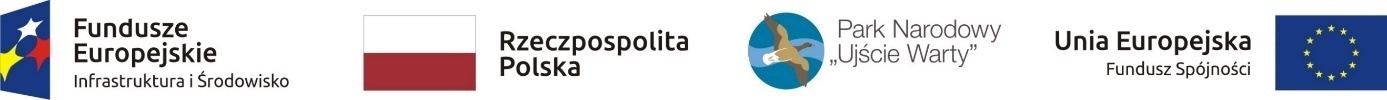 W terminie 7 dni od dnia otrzymania przedmiotu umowy pracownik Zleceniodawcy, merytorycznie odpowiedzialny za wykonanie umowy, zatwierdzi przesłany przedmiot umowy, bądź wezwie Zleceniobiorcę do usunięcia wad przedmiotu umowy lub udzielenia wyjaśnień w przedmiocie zgłoszonych wątpliwości.Zleceniobiorca w terminie 7 dni usunie usterki lub udzieli Zleceniodawcy elektronicznej odpowiedzi na przedstawione wątpliwości.Do czasu realizacji procedury reklamacyjnej i odbioru przedmiotu umowy, Zleceniodawca uprawniony jest do odmowy przyjęcia faktury i wypłaty wynagrodzenia Zleceniobiorcy.Płatność wynagrodzenia:Tytułem wynagrodzenia za usługę wymienioną w paragrafie 8 umowy, zgodnie z protokołami odbioru …/ z dnia…... Zleceniodawca zapłaci Zleceniobiorcy łączna kwotę netto ___________zł wraz z  należnym podatkiem.Wynagrodzenie będzie wypłacane na koniec każdego roku trwania projektu. Terminy     i wysokość wypłat to: grudzień 2019 – max do 40 %, grudzień 2020- max do 50 %, grudzień 2021r. – pozostała część kwoty z oferty wykonawcy (% wynagrodzenia może ulec zmianie w zależności od postępu projektu i  ilości ocenionych danych). Płatność nastąpi w terminie 30 dni od daty dostarczenia faktury. Za dzień zapłaty uważany będzie dzień obciążenia rachunku Zleceniodawcy.  